Chip back potential is the level which bulk silicon is maintained by on-chip connection, or it is the level to which the chip back must be connected when specifically stated below. If no potential is given the chip back should be isolated.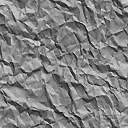 Top Material: AlBackside Material: SiBond Pad Size:  .019” X .019” (See above)Backside Potential: CathodeMask Ref: ZAAAPPROVED BY: DK 			DIE SIZE .025” X .025” 	                    DATE:  11/10/22 MFG: ALLEGRO / SPRAGUE                    THICKNESS  .008”		            P/N: THZ5R1A05DG 10.1.2Rev B, 7/19/02